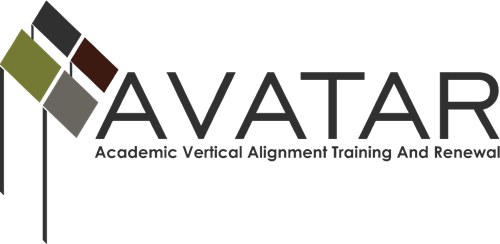 Action and Sustainability Plan – August 2012 to July 2013 (see Items for Consideration)Region:  	14			Items to Consider in Developing AVATAR Regional Vertical Alignment Action and Sustainability Plans for August 2012 to July 2013:Forming and Sustaining Partnership and Team Relationships:   Norms, Logistics, Expectations, and Documentation	1.	Meeting dates, times, locations, agendas, refreshments, session format (on-line, face to face)	2.	Attendance records, meeting minutes, and follow up items (Please use AVATAR Meeting and Documentation Form)	3.    Are other partners or team members needed? Who?	4.    Are there ways to support the team members and partners in conducting their work?Promoting Student Success through Critical Conversations, Action, and Outcomes  	Ideas to consider in prioritizing goals (modified from Conley 2010): 		1.	Create and maintain regional college-going and completion cultures;  		2.	Create and deliver core academic programs leading to college and career success (consider disciplines); 		3.	Teach and expect student self-responsibility and management;  		4.	Make academic “real” with opportunities for work applications; 		5.	Align grading, assignments, and educational practices among educational systems; 		6.	Engage educational leaders in developing, implementing, and evaluating regional priorities/actions; 		7.	Engage in regional career readiness and employment continuous improvement planningCollecting and Reporting Regional Student Data to Use in Alignment Decision Making and Follow Up	1.	What sources will be used to gather data?	2.	What benchmarks are relevant?	3.	How will data be used to sustain and expand regional vertical alignment efforts?	4.	How will data be used to make decisions?Creating Shared Student College and Career Readiness and Success Understandings and Foundations: College and Career Readiness Standards and Assessments across Educational System Ideas to consider (modified from THECB 2012 and Conley 2011): 	Regional College and Career Readiness Understandings related to:		1.	Content knowledge; 		2.	Cognitive strategies; 		3.	Learning skills and techniques		4.	Transitions between educational systems	5.	What do we know?	6.	What do we need to know to create a solid foundation for vertical alignment work?	7.	How will we develop these understandings?	8. 	How will we keep current and updated with changes in assessments across educational systems?		9.	Engage educational leaders in developing, implementing, and evaluating regional priorities/actions; 		10.	Engage in regional career readiness and employment continuous improvement planning Training 2012-2013 Vertical Alignment Course TeamHas the team members been identified and supervisors notified?Are the team members aware of their roles and responsibilities?Have all training logistics been worked out?Has the training agenda been prepared? Reviewing Course Syllabi and Reference Course Profile InformationUse reference course profile materials to conduct the review as deemed appropriate by the teamTraining 2013-2014 Vertical Alignment Course Team and Sustaining the Regional Partnership and Vertical Alignment Work Has the content been identified?Has the team members been identified and supervisors notified?Are the team members aware of their roles and responsibilities?Have all training logistics been worked out?Has the training agenda been prepared?How will the vertical alignment efforts be sustained?Outreaching and Communicating Your Regional Work with Education System Administrators, Key Leaders, P-16 Council Members, and Others	1.	P-16 Council Meeting dates and minutes reflecting AVATAR reports presented	2.	Partnership leaders meeting and minutes regarding AVATAR and minutesStatewide Network Development for AVATAR Coordinators/FacilitatorsDateVertical Alignment ActionsResources Required and Persons ResponsibleEvidence of ImplementationEvidence of ImpactForming and Sustaining Vertical Alignment Partnerships and Course Team RelationshipsAugust 10, 2012Convene Vertical Alignment PartnersChristy BarnettVertical Alignment Team attends TOT at Region 11 August 11, 2012 TOT Completion CertificatesPromoting Student Success through Critical Conversations, Actions, and Outcomes to Promote Student SuccessOctober 17, 2012Review regional data powerpointChristy BarnettRegion 14 ESCMeeting MinutesDeveloped plan for remainder of yearOctober 29, 2012Regional Action Plan for          2012-2013 DueChristy BarnettAction Plan SubmittedMay 24, 2013Regional Sustainability Plan for 2013-2014 DueChristy BarnettTrain additional teamContinued partnerships throughout Region 14Collecting and Reporting Regional Student DataSeptember 11, 2012Development and Approval of Regional PowerPointAVATAR Team MembersRegional data powerpoint submitted and posted to AVATAR websiteFeedback from Dr. Harris about regional powerpointDateVertical Alignment ActionsResources Required and Persons ResponsibleEvidence of ImplementationEvidence of ImpactCreating Shared Student College and Career Readiness and Success Understandings and FoundationsSpring 2013Partner meeting to discuss differences between HS and College. Panel discussion.Christy BarnettMeeting AgendaMeeting MinutesSpring 2013Present AVATAR work to regional P-16 councilChristy BarnettAbbie RandolphMeeting AgendaJanuary 07, and May 24, 2013Convene Vertical Alignment Partners, Secondary and Postsecondary Administrators, and P-16 Council Members for Progress UpdateChristy BarnettMeeting Minutes and DocumentationTraining 2012-2013 Vertical Alignment Course Team September 11, and October 17, 2012Identify Team Members, and Documentation of TrainingChristy BarnettMeeting MinutesInvited three additional team members to group. They attended the meeting on October 17, 2012Reviewing Course Syllabi and Reference Course Profile Information November 15, 2012Review Course Profile InformationAVATAR teamMeeting MinutesCollege Algebra Reference Course ProfileDecember 2012Create Reference Course Profile for Algebra II  College AlgebraAVATAR teamMeeting minutesReference Course Profile submitted to AVATAR websiteJanuary 10, 2013Document Review of Course Profile InformationAVATAR teamMeeting minutesTraining 2013-2014 Course Team and Sustaining the Regional Partnership and Vertical Alignment WorkOn or beforeMay 24, 2013Hold Training for 2013-14 Vertical Alignment Course Team (Vertical alignment agreement completed)Jay Baccus and Christy BarnettPartnership Created and Training Conducted and DocumentedSustaining Vertical Alignment Partnerships in RegionOn or beforeMay 24, 2013Conduct Regional                            Vertical Alignment Partners’ Reflections, Celebrations and Next Steps 2013-2014.Jay Baccus and Christy BarnettMeeting Held and Actions’ DocumentedSustaining Vertical Alignment Partnerships in RegionDateVertical Alignment ActionsResources Required and Persons ResponsibleEvidence of ImplementationEvidence of ImpactOutreaching and Communicating Your Regional Work with Education System Administrators, Key Leaders, P-16 Council Members, and Others MonthlyPartners and Team Members Vertical Alignment Outreach Activities and Outcome Logs and Meeting/Sessions Forms Completed and SubmittedJulie McQueenDocumentation submitted